Assemblée générale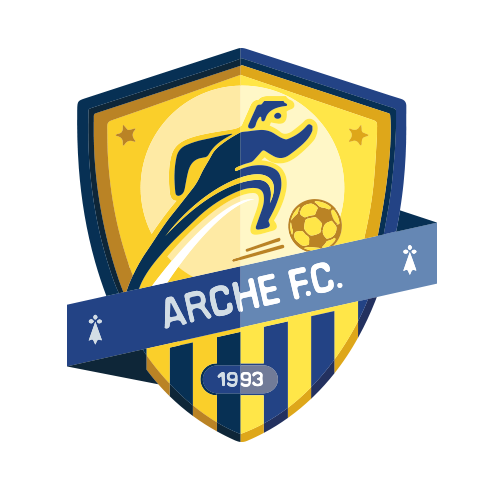 Les joueurs, supporters, dirigeants, bénévoles, élus,sont conviés à l’assemblée générale du clubQui aura lieuVendredi 22 juinà 20 h